АДМИНИСТРАЦИЯ ГОРОДА ПСКОВАПОСТАНОВЛЕНИЕот 15 августа 2022 г. N 1447ОБ УТВЕРЖДЕНИИ ПРАВИЛ ПРИНЯТИЯ РЕШЕНИЯ О ПРЕДОСТАВЛЕНИИБЮДЖЕТНЫХ ИНВЕСТИЦИЙ ЮРИДИЧЕСКИМ ЛИЦАМ, НЕ ЯВЛЯЮЩИМСЯМУНИЦИПАЛЬНЫМИ УЧРЕЖДЕНИЯМИ И МУНИЦИПАЛЬНЫМИ УНИТАРНЫМИПРЕДПРИЯТИЯМИ, В ОБЪЕКТЫ КАПИТАЛЬНОГО СТРОИТЕЛЬСТВА ЗА СЧЕТСРЕДСТВ ГОРОДСКОГО БЮДЖЕТА И ТРЕБОВАНИЙ К ДОГОВОРАМО ПРЕДОСТАВЛЕНИИ БЮДЖЕТНЫХ ИНВЕСТИЦИЙ ЮРИДИЧЕСКИМ ЛИЦАМ,НЕ ЯВЛЯЮЩИМСЯ МУНИЦИПАЛЬНЫМИ УЧРЕЖДЕНИЯМИ И МУНИЦИПАЛЬНЫМИУНИТАРНЫМИ ПРЕДПРИЯТИЯМИ, ЗА СЧЕТ СРЕДСТВ ГОРОДСКОГО БЮДЖЕТАВ целях определения порядка предоставления бюджетных инвестиций юридическим лицам, не являющимся муниципальными учреждениями и муниципальными унитарными предприятиями, в соответствии с пунктами 1 и 3 статьи 80 Бюджетного кодекса Российской Федерации, руководствуясь статьями 32, 34 Устава муниципального образования "Город Псков", Администрация города Пскова постановляет:1. Утвердить:1) Правила принятия решения о предоставлении бюджетных инвестиций юридическим лицам, не являющимся муниципальными учреждениями и муниципальными унитарными предприятиями, в объекты капитального строительства за счет средств городского бюджета согласно приложению N 1 к настоящему постановлению;2) Требования к договорам о предоставлении бюджетных инвестиций юридическим лицам, не являющимся муниципальными учреждениями и муниципальными унитарными предприятиями, за счет средств городского бюджета согласно приложению N 2 к настоящему постановлению.2. Настоящее постановление вступает в силу с момента его официального опубликования.3. Опубликовать настоящее постановление в газете "Псковские новости" и разместить на официальном сайте муниципального образования "Город Псков" в сети Интернет.4. Контроль за исполнением настоящего постановления оставляю за собой.И.п. Главы Администрации города ПсковаИ.В.ИВАНОВАПриложение N 1к постановлениюАдминистрации города Псковаот 15 августа 2022 г. N 1447ПРАВИЛАПРИНЯТИЯ РЕШЕНИЯ О ПРЕДОСТАВЛЕНИИ БЮДЖЕТНЫХ ИНВЕСТИЦИЙЮРИДИЧЕСКИМ ЛИЦАМ, НЕ ЯВЛЯЮЩИМСЯ МУНИЦИПАЛЬНЫМИ УЧРЕЖДЕНИЯМИИ МУНИЦИПАЛЬНЫМИ УНИТАРНЫМИ ПРЕДПРИЯТИЯМИ, В ОБЪЕКТЫКАПИТАЛЬНОГО СТРОИТЕЛЬСТВА ЗА СЧЕТ СРЕДСТВГОРОДСКОГО БЮДЖЕТАI. ОБЩИЕ ПОЛОЖЕНИЯ1. Настоящие Правила устанавливают порядок принятия решения о предоставлении бюджетных инвестиций юридическим лицам, не являющимся муниципальными учреждениями и муниципальными унитарными предприятиями (далее - юридическое лицо), в объекты капитального строительства за счет средств городского бюджета на реализацию инвестиционных проектов по строительству (реконструкции, в том числе с элементами реставрации, техническому перевооружению) объектов капитального строительства, находящихся в собственности указанных юридических лиц, и (или) приобретению ими объектов недвижимого имущества (далее соответственно - бюджетные инвестиции, решение).2. Инициатором подготовки проекта решения выступает главный распорядитель средств городского бюджета, в сфере деятельности которого будет функционировать создаваемый объект капитального строительства и (или) приобретаемый объект недвижимого имущества (далее - главный распорядитель).3. Отбор объектов капитального строительства и объектов недвижимого имущества, на реализацию инвестиционных проектов по строительству (реконструкции, в том числе с элементами реставрации, техническому перевооружению) и (или) приобретению которых необходимо осуществлять бюджетные инвестиции, производится с учетом:а) приоритетов и целей развития муниципального образования "Город Псков", Стратегии развития города Пскова, муниципальных программ, а также документов территориального планирования;б) поручений и указаний Губернатора Псковской области и поручений Главы города Пскова;в) оценки влияния создания объекта капитального строительства на комплексное развитие территории муниципального образования "Город Псков";г) оценки влияния создания объекта капитального строительства и (или) приобретения объекта недвижимого имущества на конкурентную среду в сфере деятельности юридического лица.4. Предоставление бюджетных инвестиций осуществляется при условии, что эти инвестиции не могут быть направлены юридическим лицом на финансовое обеспечение следующих работ:а) разработка проектной документации на объекты капитального строительства и проведение инженерных изысканий, выполняемых для подготовки такой проектной документации;б) приобретение земельных участков под строительство;в) проведение государственной экспертизы результатов инженерных изысканий и государственной экспертизы проектной документации в части оценки соответствия проектной документации требованиям, указанным в пункте 1 части 5 статьи 49 Градостроительного кодекса Российской Федерации;г) проведение аудита проектной документации в случаях, установленных законодательством Российской Федерации.II. ПОДГОТОВКА ПРОЕКТА РЕШЕНИЯ5. Подготовка проекта решения осуществляется главным распорядителем.6. Проект решения подготавливается в форме проекта муниципального правового акта - проекта постановления Администрации города Пскова.В проект решения может быть включено несколько объектов капитального строительства и (или) объектов недвижимого имущества одного юридического лица или одной сферы деятельности главного распорядителя.7. Проект решения содержит в отношении каждого объекта капитального строительства и (или) объекта недвижимого имущества следующую информацию:а) наименование объекта капитального строительства согласно проектной документации и (или) наименование объекта недвижимого имущества согласно паспорту инвестиционного проекта;б) направление инвестирования (строительство, реконструкция, в том числе с элементами реставрации, техническое перевооружение объекта капитального строительства и (или) приобретение объекта недвижимости);в) определение главного распорядителя;г) определение застройщика или заказчика (заказчика-застройщика);д) мощность (прирост мощности) объекта капитального строительства, подлежащая вводу в эксплуатацию, мощность объекта недвижимого имущества;е) срок ввода в эксплуатацию объекта капитального строительства и (или) приобретения объекта недвижимости;ж) сметная стоимость объекта капитального строительства (при наличии утвержденной проектной документации) или предполагаемая (предельная) стоимость объекта капитального строительства и (или) стоимость приобретения объекта недвижимого имущества согласно паспорту инвестиционного проекта, а также распределение указанных стоимостей по годам реализации инвестиционного проекта (в ценах соответствующих лет реализации инвестиционного проекта);з) общий объем капитальных вложений в строительство (реконструкцию, в том числе с элементами реставрации, техническое перевооружение) объекта капитального строительства и (или) приобретение объекта недвижимого имущества, а также его распределение по годам реализации инвестиционного проекта (в ценах соответствующих лет реализации инвестиционного проекта);и) общий (предельный) объем бюджетных инвестиций, предоставляемых на реализацию инвестиционного проекта, а также его распределение по годам реализации инвестиционного проекта (в ценах соответствующих лет реализации инвестиционного проекта).8. Общий (предельный) объем бюджетных инвестиций, предоставляемых на реализацию инвестиционного проекта, не может быть установлен выше 90 процентов и ниже 5 процентов сметной стоимости объекта капитального строительства (при наличии утвержденной проектной документации) или предполагаемой (предельной) стоимости объекта капитального строительства и (или) стоимости приобретения объекта недвижимого имущества согласно паспорту инвестиционного проекта (в ценах соответствующих лет реализации инвестиционного проекта).9. Главный распорядитель направляет проект решения с пояснительной запиской и финансово-экономическим обоснованием в Управление по градостроительной деятельности Администрации города Пскова, Комитет социально-экономического развития Администрации города Пскова, Финансовое управление Администрации города Пскова и Управление Федеральной антимонопольной службы по Псковской области на согласование.10. Управление Федеральной антимонопольной службы по Псковской области рассматривает проект решения (в том числе прилагаемые к нему документы, материалы и пояснительную записку) на предмет изменения состояния конкуренции на товарном рынке в связи с созданием объекта капитального строительства либо приобретением объекта недвижимого имущества. В течение 10 рабочих дней со дня поступления проекта решения Управление Федеральной антимонопольной службы по Псковской области принимает одно из решений, предусмотренных пунктами 11 и 12 настоящих Правил.11. Управление Федеральной антимонопольной службы по Псковской области отказывает в согласовании проекта решения в случае, если его принятие приведет либо может привести к недопущению, ограничению, устранению конкуренции на товарном рынке.12. Управление Федеральной антимонопольной службы по Псковской области согласовывает проект решения в случае, если его принятие не приведет и не может привести к недопущению, ограничению, устранению конкуренции на товарном рынке.13. В Управление по градостроительной деятельности Администрации города Пскова дополнительно представляются следующие документы:а) копии годовой бухгалтерской (финансовой) отчетности юридического лица, состоящей из бухгалтерского баланса, отчета о финансовых результатах, отчета о целевом использовании средств и приложений к ним, за последние 2 года;б) решение общего собрания акционеров юридического лица о выплате дивидендов по акциям всех категорий (типов) за последние 2 года;в) решение уполномоченного органа юридического лица о финансировании объекта капитального строительства и (или) объекта недвижимого имущества в объеме, предусмотренном в подпункте "з" пункта 7 настоящих Правил.14. Управление по градостроительной деятельности Администрации города Пскова, Комитет социально-экономического развития Администрации города Пскова, Финансовое управление Администрации города Пскова рассматривают проект решения в течение 10 рабочих дней со дня его поступления от главного распорядителя. Проект решения считается согласованным при отсутствии согласования (отказа в согласовании) в указанный срок.15. После согласования проекта решения в соответствии с пунктами 10, 14 настоящих Правил главный распорядитель вносит проект постановления Администрации города Пскова о предоставлении бюджетных инвестиций юридическому лицу в объекты капитального строительства за счет средств городского бюджета в установленном порядке в Администрацию города Пскова.16. Внесение изменений в решение осуществляется в порядке, установленном настоящими Правилами.17. Одновременно с проектом решения главным распорядителем подготавливается проект договора о предоставлении бюджетных инвестиций, оформленного в соответствии с требованиями к договорам о предоставлении бюджетных инвестиций юридическим лицам, не являющимся муниципальными учреждениями и муниципальными унитарными предприятиями, за счет средств городского бюджета, утвержденными постановлением Администрации города.И.п. Главы Администрации города ПсковаИ.В.ИВАНОВАПриложение N 2к постановлениюАдминистрации города Псковаот 15 августа 2022 г. N 1447ТРЕБОВАНИЯК ДОГОВОРАМ О ПРЕДОСТАВЛЕНИИ БЮДЖЕТНЫХ ИНВЕСТИЦИЙЮРИДИЧЕСКИМ ЛИЦАМ, НЕ ЯВЛЯЮЩИМСЯ МУНИЦИПАЛЬНЫМИУЧРЕЖДЕНИЯМИ И МУНИЦИПАЛЬНЫМИ УНИТАРНЫМИПРЕДПРИЯТИЯМИ, ЗА СЧЕТ СРЕДСТВ ГОРОДСКОГО БЮДЖЕТА1. Настоящий документ устанавливает требования к договору о предоставлении бюджетных инвестиций юридическому лицу, не являющемуся муниципальным учреждением и муниципальным унитарным предприятием (далее соответственно - юридическое лицо, получающее бюджетные инвестиции, бюджетные инвестиции), заключаемому между Администрацией города или уполномоченным органом Администрации города, предоставляющим бюджетные инвестиции (далее - главный распорядитель), и юридическим лицом, получающим бюджетные инвестиции (далее - договор о предоставлении бюджетных инвестиций).2. Договор о предоставлении бюджетных инвестиций заключается в пределах бюджетных ассигнований, утвержденных решением о бюджете города на соответствующий финансовый год и плановый период, и лимитов бюджетных обязательств, доведенных в установленном порядке для предоставления бюджетных инвестиций соответствующему муниципальному органу исполнительной власти как получателю средств городского бюджета.3. Договором о предоставлении бюджетных инвестиций предусматриваются:а) целевое назначение бюджетных инвестиций и их объем (с распределением по годам);б) значения показателей, достижение которых должно быть обеспечено юридическим лицом, получающим бюджетные инвестиции;в) положения, устанавливающие права и обязанности сторон договора о предоставлении бюджетных инвестиций и порядок взаимодействия сторон при его реализации;г) положения, предусматривающие перечисление бюджетных инвестиций в соответствии с бюджетным законодательством Российской Федерации на казначейский счет для осуществления и отражения операций с денежными средствами юридических лиц, не являющихся участниками бюджетного процесса, бюджетными и автономными учреждениями, открытый территориальному органу Федерального казначейства;д) условие об осуществлении операций по зачислению (списанию) средств на счет, указанный в подпункте "г" настоящего пункта, в порядке, установленном Федеральным казначейством, с отражением указанных операций на лицевом счете, предназначенном для учета операций со средствами юридических лиц, не являющихся участниками бюджетного процесса, открытом юридическому лицу, получающему бюджетные инвестиции, в порядке, установленном Федеральным казначейством;е) положения о запрете на приобретение юридическим лицом, получающим бюджетные инвестиции, за счет полученных средств иностранной валюты;ж) порядок и сроки представления юридическим лицом, получающим бюджетные инвестиции, установленной главным распорядителем отчетности о расходах, источником финансового обеспечения которых являются бюджетные инвестиции, а также о достижении значений показателей результативности;з) право главного распорядителя на проведение проверок соблюдения юридическим лицом, получающим бюджетные инвестиции, целей, условий и порядка предоставления бюджетных инвестиций;и) ответственность юридического лица, получающего бюджетные инвестиции, за несоблюдение условий предоставления бюджетных инвестиций;к) порядок возврата юридическим лицом, получающим бюджетные инвестиции, полученных средств в случае установления факта несоблюдения им целей, условий и порядка предоставления бюджетных инвестиций.4. Договором о предоставлении бюджетных инвестиций на осуществление капитальных вложений в объекты капитального строительства, находящиеся в собственности юридического лица, получающего бюджетные инвестиции, и (или) приобретение юридическим лицом, получающим бюджетные инвестиции, объектов недвижимого имущества помимо положений, указанных в пункте 3 настоящего документа, также предусматриваются:а) наименование каждого объекта капитального строительства и (или) объекта недвижимого имущества, информация о его мощности, сроке строительства (реконструкции, в том числе с элементами реставрации, технического перевооружения) и (или) приобретения, сметной стоимости (предполагаемой (предельной) стоимости) и (или) стоимости приобретения, а также об общем объеме капитальных вложений за счет всех источников финансового обеспечения с выделением объема бюджетных инвестиций и иных источников финансового обеспечения (с распределением указанных объемов по годам);б) обязательство юридического лица, получающего бюджетные инвестиции, обеспечить вложение в реализацию инвестиционного проекта по строительству (реконструкции, в том числе с элементами реставрации, техническому перевооружению) объектов капитального строительства и (или) приобретению объектов недвижимого имущества инвестиций в объеме, предусмотренном принятым в установленном Администрацией города порядке решением о предоставлении бюджетных инвестиций;в) обязанность юридического лица, получающего бюджетные инвестиции, обеспечить разработку проектной документации в отношении объектов капитального строительства и проведение инженерных изысканий, выполняемых для подготовки такой проектной документации, приобретение земельных участков под строительство (в случае необходимости), проведение государственной экспертизы проектной документации, включающей проверку достоверности определения сметной стоимости строительства объектов капитального строительства в случаях, установленных в части 2 статьи 8.3 Градостроительного кодекса Российской Федерации, и результатов инженерных изысканий, а также проведение в установленных Правительством Российской Федерации случаях и порядке технологического и ценового аудита инвестиционных проектов и аудита проектной документации без использования на эти цели бюджетных инвестиций;г) условие о соблюдении юридическим лицом, получающим бюджетные инвестиции, при определении поставщиков (подрядчиков, исполнителей) и исполнении гражданско-правовых договоров, которые полностью либо частично оплачиваются за счет полученных средств, положений, установленных законодательством Российской Федерации о контрактной системе в сфере закупок товаров, работ, услуг для обеспечения государственных и муниципальных нужд (в случае реализации инвестиционных проектов по строительству, реконструкции и техническому перевооружению объектов капитального строительства);д) обязательство юридического лица, получающего бюджетные инвестиции, обеспечить осуществление эксплуатационных расходов, необходимых для содержания объектов капитального строительства и (или) объектов недвижимого имущества после ввода их в эксплуатацию и (или) приобретения, без использования на эти цели средств, предоставляемых из городского бюджета, в том числе в соответствии с иными договорами о предоставлении бюджетных инвестиций.5. Положения договора о предоставлении бюджетных инвестиций на осуществление капитальных вложений в объекты капитального строительства, находящиеся в собственности юридического лица, получающего бюджетные инвестиции, и (или) на приобретение юридическим лицом, получающим бюджетные инвестиции, объектов недвижимого имущества должны соответствовать аналогичным положениям принятого в установленном Администрацией города порядке решения о предоставлении бюджетных инвестиций.И.п. Главы Администрации города ПсковаИ.В.ИВАНОВА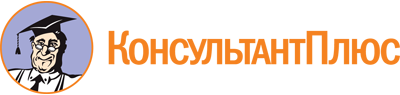 Постановление Администрации города Пскова от 15.08.2022 N 1447
"Об утверждении Правил принятия решения о предоставлении бюджетных инвестиций юридическим лицам, не являющимся муниципальными учреждениями и муниципальными унитарными предприятиями, в объекты капитального строительства за счет средств городского бюджета и Требований к договорам о предоставлении бюджетных инвестиций юридическим лицам, не являющимся муниципальными учреждениями и муниципальными унитарными предприятиями, за счет средств городского бюджета"Документ предоставлен КонсультантПлюс

www.consultant.ru

Дата сохранения: 16.03.2023
 